LOS PA-LABRA-DORESDICIEMBRE 2019 AÑO 20 Nº 32Poesías-Cuentos-Artículos periodísticos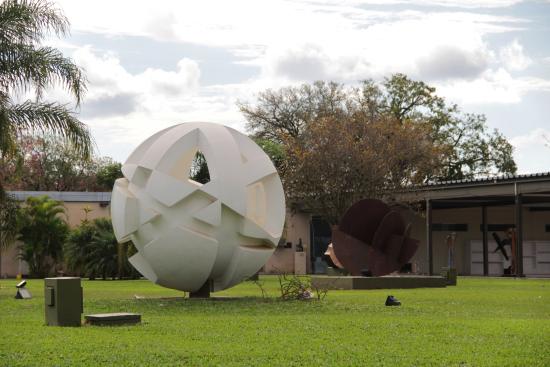 Carina Sedevich: “Como docente lo pasaba mal porque carecía de fe”Entrevista realizada por Rolando RevagliattiCarina Sedevich nació el 29 de junio de 1972 en Santa Fe de la Vera Cruz, capital de la provincia de Santa Fe, Argentina, y reside en la ciudad de Villa María, provincia de Córdoba. Desde 2003 es Licenciada en Ciencias de la Comunicación por la Universidad Nacional de Villa María. Es especialista en Semiótica, maestra en Ceremonial por el Centro de Altos Estudios en Ceremonial de Buenos Aires y profesora de Yoga Integral por la Alianza Cordobesa de Yoga. Cursa el instructorado en Técnicas de Meditación en la Escuela de Yoga Clásico y Científico de Córdoba. Participó en festivales de poesía en su país, Uruguay y Venezuela. Entre otros, ha sido incluida en los volúmenes “Antología Concurso Internacional de Poesía ‘José Pedroni’” (1996), “Antología Concurso de Poesía Universidad Nacional de Río Cuarto” (1998), “Muchachas punk vs. Poetas clásicos” (Compilador: Iván Wielikosielek, 2012). Publicó entre 1998 y 2016 los poemarios “La violencia de los nombres”, “Nosotros No”, “Cosas dentro de otra cosa”, “Como segando un cariño oscuro”, “Incombustible”, “Escribió Dickinson”, “Klimt”, “Gibraltar” y “Un cardo ruso”.*Carina Sedevich selecciona poemas de su autoría para acompañar esta entrevista:Oración para la piedra de la mesaPiedra de la mesa con salteadas estrellas de mica de los ríos bajo el sol: consuélame. * Piedra de la mesa que mi alma repasa como frente a un espejo: ¿hay consuelo? * Piedra de la mesa más pacífica que el río y que los árboles: acógeme. * Piedra turbia sobre la que escribo una palabra sin sujetarme, aún, a tu silencio. * Piedra dulce en la que se fijan las piedras de mis ojos como anclas.* El viento se mueve. Mi corazón se mueve pero ansía ser como la piedra constelada que sostiene mis brazos mientras mis brazos sostienen mi frente. * Piedra de la mesa perfumada en verano por partículas de sal. Demasiado dura para estar con otros. Demasiado vieja para no callar. * Piedra de la mesa dulce como un muerto: hace mucho tiempo no miro mis manos. * Piedra de la mesa: olvida mis palabras. Seres amados: olviden mis palabras. Campanas de la catedral: escriban sobre mis palabras. Caireles de la florería: eleven sus palabras por mi niña. —Pájaros: busquen el agua. Es domingo.—(de “Lavar a la madre”) *La eufórica luz de los membrillos 1 Alcancé tu mano por primera vez como una niña tocaría un membrillo entre las ramas. Cítrica, cruda, era la ofrenda de tu mano muda. 2 Porque esa noche pude tocar tu mano hoy que vuelve la escarcha yo me amparo en la eufórica luz de los membrillos. 3 Quiero abrazar un arpa y que sus cuerdas dejen caer las voces de los pájaros que merodean el árbol de membrillos.4 —Y si un membrillo por azar se cae podré mirarlo como miré tu mano: aquella dulce materia sobrehumana.—5 Existe una manera limpia en cada gesto de tus manos finas. Miro con pena como el aire oxida la carne dura del membrillo roto.6 Tarde de octubre. Fascinada —bajo el lapacho que arrasó el granizo— en una oración por el membrillo repito el fragor del amarillo.(de “Un cardo ruso”) *En una película oriental los muertos eligen un recuerdo para vivir en él como un insecto inmóvilen un ápice de ámbar. Buscan momentos sin exaltaciones en los que no pudieron vislumbrar resabios de pasado o porvenir. Al fin, prefieren recordarse solos.(de “Un cardo ruso”) * Unas láminas de sarro se desprenden y golpean las paredes de mi jarra. Pienso en brillantes filamentos de mica ocultos en la arena de los ríos. Pienso en las mangas mojadas que los poetas chinos prefieren nombrar para no hablar de sus lágrimas.(de “Gibraltar”) *El olvido es un fruto que requiere trabajo. Casi siempre tardío, pero rara vez dulce. No es uva ni es la parra donde pende el racimo. No es como la sombra que daría la parrani como sus raíces contraídas y bruscas. Se parece a la piedra del cantero y la fuente que apisona la parra, que la ordena y la ciñe. * Hay que hacer saltar el olvido de un golpe como a una piedra caliza en la cantera. Que se entibie en la mano que quiera tallarla. Sea opaca a los ojos. Sea venérea y ajena. * Una piedra tan blanca es casi como un niño. Casi un sacramento para mí. Inclino mis huesos como panes ácimos sobre cunas que guardan el amor ajeno. Qué fue de la ternura que pude sentir. La siento en la garganta bajar como una hostia.(de “Gibraltar”)*Entrevista realizada a través del correo electrónico: en las ciudades de Villa María y Buenos Aires, distantes entre sí unos 570 kilómetros, Carina Sedevich y Rolando Revagliatti, abril 2017.www.revagliatti.com